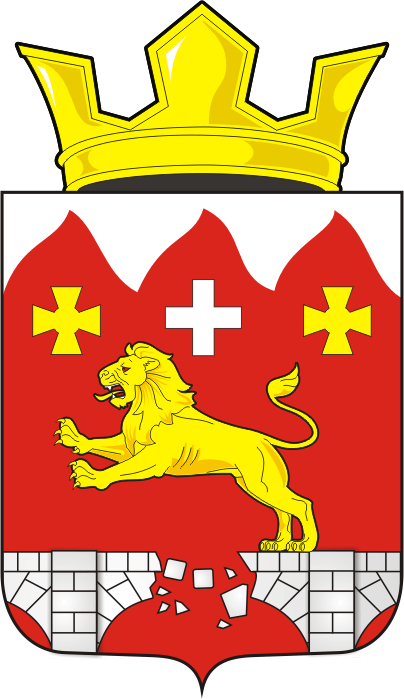 СОВЕТ ДЕПУТАТОВ  муниципального образования БУРУНЧИНСКИЙ сельсовет Саракташского района оренбургской областиЧЕТВЕРТЫЙ созывР Е Ш Е Н И Е очередного двадцать четвертого заседания Совета депутатовБурунчинского сельсовета четвертого созываНа основании пункта 4 статьи 86 Бюджетного кодекса Российской Федерации, статьи 16 Закона Оренбургской области от 12.09.1997 № 130/32-ОЗ "О статусе выборного должностного лица местного самоуправления", решения Совета депутатов Бурунчинский сельсовет «О бюджете муниципального образования Бурунчинский сельсовет Саракташского района Оренбургской области на 2023 год и на плановый период 2024 и 2025 годов», руководствуясь статьей  28 Устава муниципального образования Бурунчинский сельсовет, Совет депутатов сельсоветаР Е Ш И Л :1.  Внести в Приложение к решению Совета депутатов сельсовета от 12 ноября 2021 года № 48 «Об утверждении Положения о порядке оплаты труда  главы  муниципального образования Бурунчинский сельсовет Саракташского района Оренбургской области» следующие  изменения:1.1. пункт 2.1. раздела 2 изложить в новой редакции следующего содержания:«2.1. Должностной оклад главы  муниципального образования составляет 13556,00  руб.»2. Контроль за исполнением настоящего решения возложить на постоянную комиссию Совета депутатов сельсовета по бюджетной, налоговой и финансовой политике, собственности и экономическим вопросам, торговле и быту  (Горбачев И.А.).3. Настоящее решение вступает в силу после дня его обнародования, и распространяется на правоотношения, возникшие с 1 сентября 2023 года, подлежит размещению на официальном сайте муниципального образования Бурунчинский сельсовет Саракташского района Оренбургской области.Председатель Совета депутатов                                С.Н. ЖуковГлава муниципального образования	                А.Н. ЛогиновРазослано: бухгалтерии сельсовета, в дело.11 сентября 2023 года11 сентября 2023 годас. Бурунча                             № 112№ 112О внесении изменений в Приложение к решению Совета депутатов района от 12 ноября 2021 года № 48 «Об утверждении Положения о порядке оплаты труда  главы  муниципального образования Бурунчинский сельсовет Саракташского района Оренбургской области» (с изменениями от 28.01.2022г. № 64) О внесении изменений в Приложение к решению Совета депутатов района от 12 ноября 2021 года № 48 «Об утверждении Положения о порядке оплаты труда  главы  муниципального образования Бурунчинский сельсовет Саракташского района Оренбургской области» (с изменениями от 28.01.2022г. № 64) О внесении изменений в Приложение к решению Совета депутатов района от 12 ноября 2021 года № 48 «Об утверждении Положения о порядке оплаты труда  главы  муниципального образования Бурунчинский сельсовет Саракташского района Оренбургской области» (с изменениями от 28.01.2022г. № 64) 